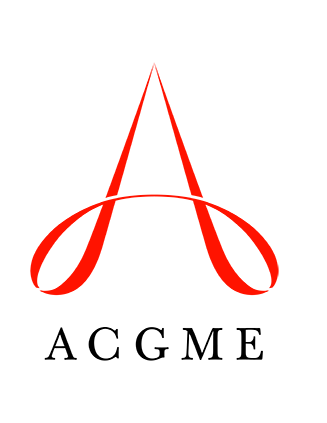 ACGME Institutional Review Committee Nomination Form2022 AppointmentEmail the completed form and the nominee’s curriculum vitae to irc@acgme.org.Nominee InformationNominee InformationNominee NameName of Nominee’s EmployerAddress of Nominee’s EmployerCity and State of Nominee’s EmployerNominee Telephone NumberNominee Email Address(To be completed by the nominee.) Why do you want to be an ACGME Institutional Review Committee member? What perspectives would you bring to the Committee?(To be completed by the nominee.)What are the two most important changes you believe are necessary in graduate medical education in the United States?Specify the nominee’s current professional title and briefly describe the responsibilities of that role.Indicate the nominee’s dates of service as a Designated institutional official and the name(s) of the Sponsoring Institution(s).List any leadership positions in graduate medical education at the local, state, or national level.Has the nominee previously served on an ACGME Review Committee? If so, list the Review Committee and duration of service.Describe any current or past involvement in graduate medical education not listed above.Describe any employment or family relationship(s) that the nominee has with any current member(s) of the Institutional Review Committee.